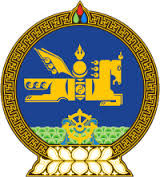 СЭЛЭНГЭ АЙМГИЙН ШААМАР СУМЫН ДУЛААНХААН ТОСГОНЫЗАХИРАГЧИЙН ЗАХИРАМЖ2019 оны 04 сарын 22 өдөр                                       Дугаар А/19                                       Дулаанхаан      Ажлын хэсэг байгуулах тухай.          Монгол Улсын Төсвийн тухай хуулийн 60 дугаар зүйл, Сангийн сайдын 2018 оны 09 дүгээр сарын 12-ны өдрийн 228 дугаар тушаалын хавсралт Орон нутгийн хөгжлийн сангийн үйл ажиллагааны журмын 5 дугаар зүйлийг үндэслэн ЗАХИРАМЖЛАХ нь:        1.Тосгоны хэмжээнд 2020 онд Орон нутгийн хөгжлийн сангийн хөрөнгөөр санхүүжүүлэх хөрөнгө оруулалт, хөтөлбөр, төсөл, арга хэмжээ, тэдгээрийг хэрэгжүүлэх дараалал, арга замын талаар санал асуулга авах, эрэмбэлэх  ажлын хэсгийг дараах бүрэлдэхүүнтэй байгуулсугай.           Ажлын хэсгийн ахлагч: Ө.Цогтбаяр – ДАХ мэргэжилтэн                                Гишүүдэд: Х.Мягмарсүрэн – Төрийн сангийн төлөөлөгч                                                   Р.Отгонтуяа – НБХЭХ мэргэжилтэн                                                   Г.Ганзориг – Захирагчийн албаны нягтлан бодогч                                                   С.Нарандэлгэр – Багийн ИНХ-ын дарга                                                   П.Туяа – Багийн ИНХ-ын нарийн бичгийн дарга                                                   С.Ганбаатар – Байгаль хамгаалагч      2. Тосгоны хэмжээнд ОНХС-ийн шинэ журмыг танилцуулах, сурталчилах ажлыг зохион байгуулж, иргэдээс авсан санал, асуулгыг эрэмбэлж, нэгтгэн багийн ИНХ-аар хэлэлцүүлэн хуулийн хугацаанд сумын ЗДТГ-т хүргүүлэхийг Ажлын хэсэгт үүрэг болгосугайЗАХИРАГЧ                                     Ж.ГАНБОЛД